Температура влажного воздуха в сухом термометре составляет 18 С, показания мокрого термометра в это же время составляют 14 C. Определите влажность на диаграмме Молье, используя относительную влажность воздуха φ, абсолютную влажность воздуха (г / кг), парциальное давление водяного пара и температуру точки росы.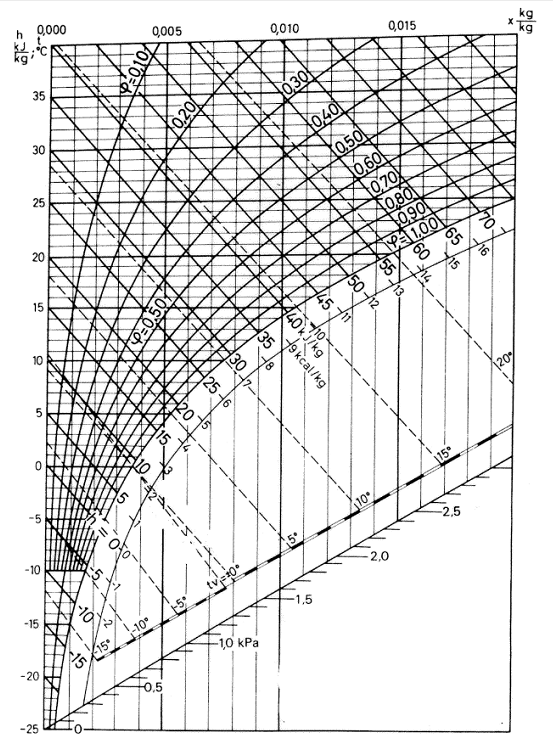 